Athletic Fees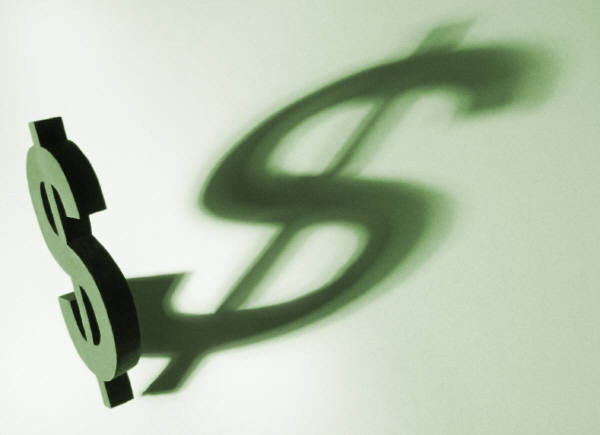 The Athletic Fees for the 2017-2018 school year will be:$175 for the first sportand $150 for the second and $150 for the third sport.Crew fees are TBAThe following sport will have additional fees for uniforms they purchase and keepXC/Track- $60 for briefs and tank FH/Lax-  $15 for socks  Pinnie $20Soccer socks $15Swimming- suit and cap (fee TBA usually $65-$75)All sports- mandatory warm ups    $85 or $91*Need info by Aug.22 for fall athletesOptional clothing available from Mrs. ColumbroLong sleeve black microfit $20Mount Tumbler $5Long Sleeve White  Cotton Athletic $20Online store opening in August Check the Mount website on Aug. 22Warm up order 2017-2018Name___________________________ Sport ______________or Athletics (multi sports)Packet #1   ½ zip jacket and pants				$85.00Jacket size    XS   S   M    L    XL	Pant size       XS   S   M    L    XL	Packets #2    full zip and pants				           $91.00Jacket size    XS   S   M    L    XL	Pant size       XS   S   M    L    XL	Optional: Rain Jacket size  $85	  S    M   L  XL	   Packet #1 or #2 is MANDATORY for all sports.Check payable to “MSJA” Samples available in Mrs. Columbro’s officeOptional Clothing Order SheetName_______________________________________________________________________Long sleeve black microfit $20    S       M        L        XL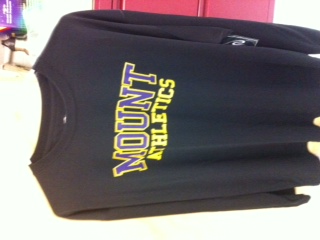 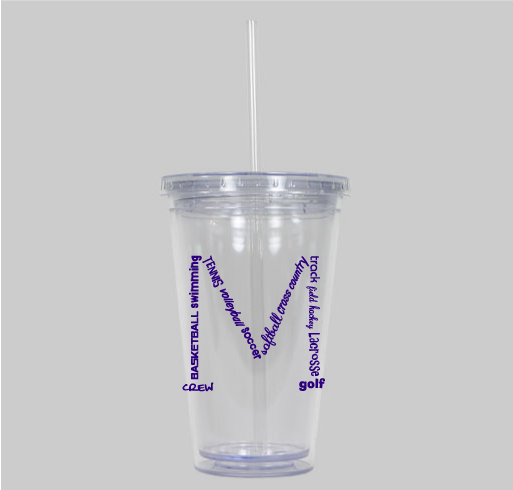 Mount Tumbler $5 Quantity _____Mount White Long Sleeve T-shirt $20Sizes: Adult  S	M	L	XL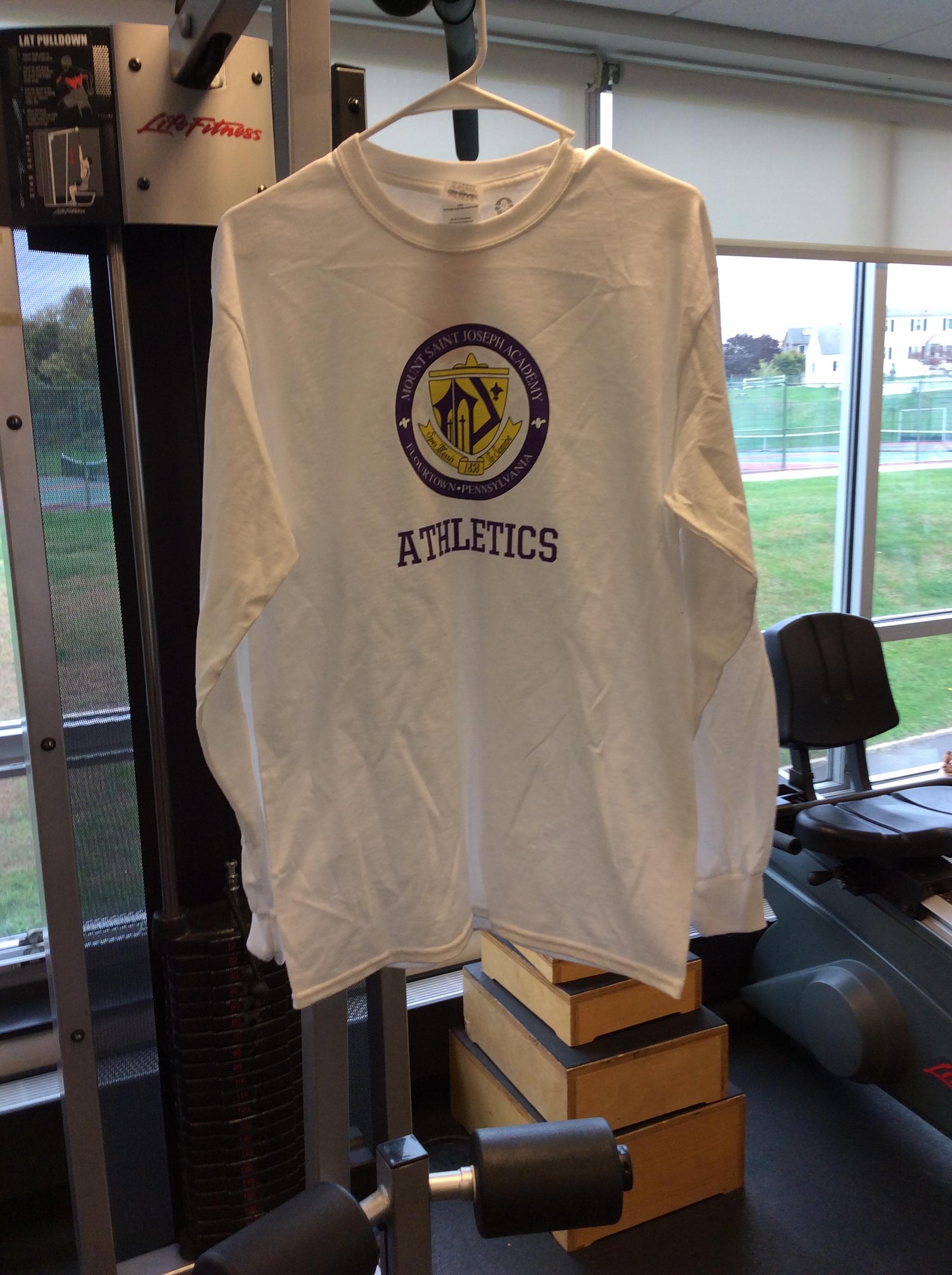 	 Check payable to MSJA